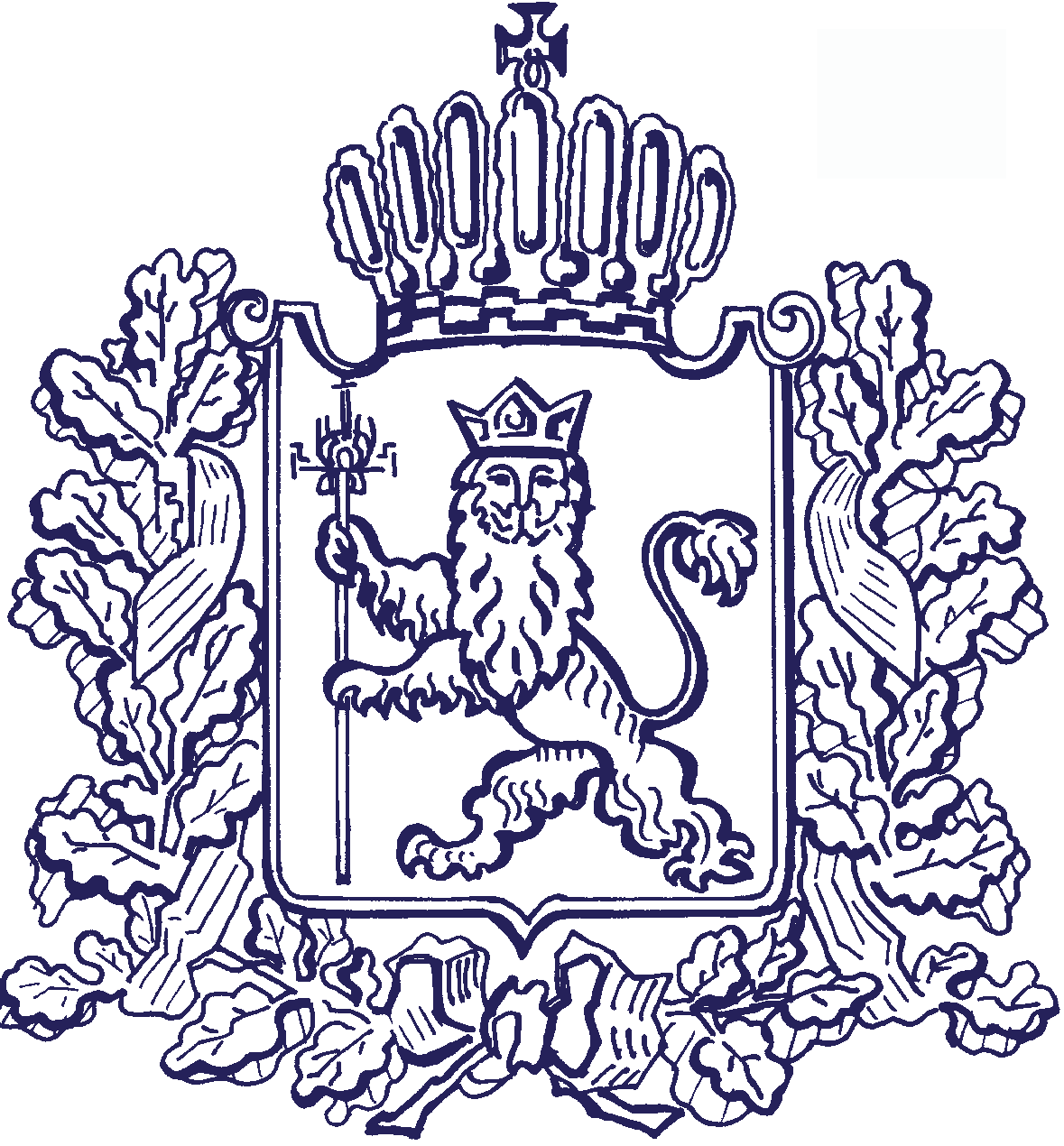 АДМИНИСТРАЦИЯ  ВЛАДИМИРСКОЙ  ОБЛАСТИДЕПАРТАМЕНТ  ОБРАЗОВАНИЯР А С П О Р Я Ж Е Н И Е« 19 » марта 2020 г.                                                                          		    № 288 «О реализации приказа Минпросвещения
России от 17.03.2020 № 104В целях реализации приказа Министерства просвещения Российской Федерации от 17.03.2020 № 104 «Об организации образовательной деятельности в организациях, реализующих образовательные программы начального общего, основного общего и среднего общего образования, образовательные программы среднего профессионального образования, соответствующего дополнительного профессионального образования и дополнительные общеобразовательные программы, в условиях распространения новой коронавирусной инфекции на территории Российской Федерации»: 1. Принять к исполнению приказ Министерства просвещения Российской Федерации от 17.03.2020 № 104 «Об организации образовательной деятельности в организациях, реализующих образовательные программы начального общего, основного общего и среднего общего образования, образовательные программы среднего профессионального образования, соответствующего дополнительного профессионального образования и дополнительные общеобразовательные программы, в условиях распространения новой коронавирусной инфекции на территории Российской Федерации».2. Руководителям образовательных организаций, подведомственных департаменту образования администрации области:2.1. Усилить меры по обеспечению безопасных условий обучения и воспитания обучающихся;2.2. При реализации образовательных программ начального общего, основного общего и среднего общего образования, образовательных программ среднего профессионального образования, соответствующего дополнительного профессионального образования и дополнительных общеобразовательных программ (далее совместно – образовательные программы) предусмотреть:возможность предоставления каникул для обучающихся в соответствии с графиком организации учебного процесса;реализацию в полном объеме образовательных программ в соответствии с утвержденными учебными планами, в том числе посредством перехода на дистанционную форму обучения и (или) корректировки календарного учебного графика и рабочих программ;использование различных образовательных технологий, позволяющих обеспечивать взаимодействие обучающихся и педагогических работников опосредованно (на расстоянии), в том числе с применением электронного обучения и дистанционных образовательных технологий;организацию малокомплектных групп учащихся в классах по заявлению родителей (законных представителей).2.3. Проводить с учетом изменившихся условий реализации образовательных программ воспитательную работу с обучающимися.3. Отделам защиты детства и профессионального образования департамента образования усилить контроль за мерами по обеспечению безопасных условий обучения и воспитания обучающихся подведомственных департаменту образования образовательных организаций.4. Рекомендовать руководителям муниципальных органов, осуществляющих управление в сфере образования:4.1. Усилить меры по обеспечению безопасных условий обучения и воспитания обучающихся;4.2. При реализации образовательных программ начального общего, основного общего и среднего общего образования, образовательных программ среднего профессионального образования, соответствующего дополнительного профессионального образования и дополнительных общеобразовательных программ (далее совместно – образовательные программы) предусмотреть:возможность предоставления каникул для обучающихся в соответствии с графиком организации учебного процесса и решением оперативных штабов муниципальных районов и городских округов;реализацию в полном объеме образовательных программ в соответствии с утвержденными учебными планами, в том числе посредством перехода на дистанционную форму обучения и (или) корректировки календарного учебного графика и рабочих программ;использование различных образовательных технологий, позволяющих обеспечивать взаимодействие обучающихся и педагогических работников опосредованно (на расстоянии), в том числе с применением электронного обучения и дистанционных образовательных технологий;организацию малокомплектных групп учащихся начальных классов по заявлению родителей (законных представителей).4.3. Проводить с учетом изменившихся условий реализации образовательных программ воспитательную работу с обучающимися.5. Рекомендовать руководителям и учредителям частных образовательных организаций:5.1. Усилить меры по обеспечению безопасных условий обучения и воспитания обучающихся;5.2. При реализации образовательных программ начального общего, основного общего и среднего общего образования, образовательных программ среднего профессионального образования, соответствующего дополнительного профессионального образования и дополнительных общеобразовательных программ (далее совместно – образовательные программы) предусмотреть:возможность предоставления каникул для обучающихся в соответствии с графиком организации учебного процесса и решением оперативных штабов муниципальных районов и городских округов;реализацию в полном объеме образовательных программ в соответствии с утвержденными учебными планами, в том числе посредством перехода на дистанционную форму обучения и (или) корректировки календарного учебного графика и рабочих программ;использование различных образовательных технологий, позволяющих обеспечивать взаимодействие обучающихся и педагогических работников опосредованно (на расстоянии), в том числе с применением электронного обучения и дистанционных образовательных технологий;организацию малокомплектных групп учащихся начальных классов по заявлению родителей (законных представителей).5.3. Проводить с учетом изменившихся условий реализации образовательных программ воспитательную работу с обучающимися.6. Контроль за исполнением настоящего распоряжения возложить
на заместителей директора департамента Е.В. Запруднову, С.А. Болтунову.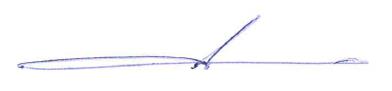 И.о. директора департамента                                                                 М.Ю. Соловьев